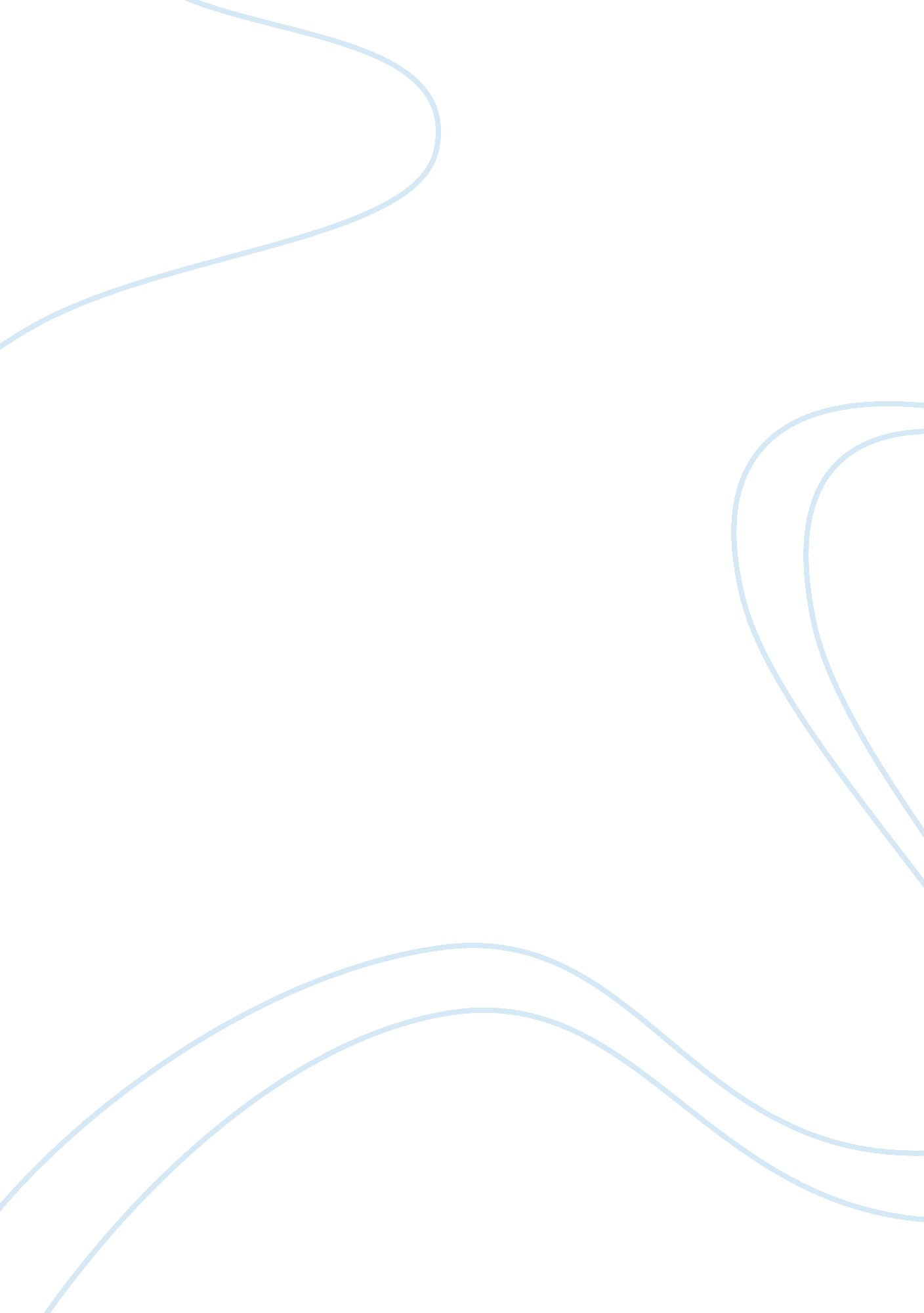 Scheme of work and session planning essayEducation, Teaching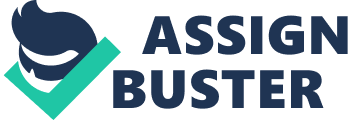 The assignment requires me to explain why scheme of work and session plans are appropriate to the learners and their qualification. As a tutor teaching BTEC Business studies at Stoke on Trent College, my duty is to ensure that I meet the needs of all learners and that they progress with the course well. To achieve this, a scheme of work is drawn for 12 weeks and that will help me to convey lesion plan for each topic on a weekly basis throughout the semester. Scheme of work is used as a guideline to define the structure and content of the course. It also map out how resources like books, equipment, activities and assessments will be used to ensure the learning aim and objective of the course are met successfully. In other ways scheme of work and session planning includes the content of the course, objects or learning outcomes, delivering methods, assignments and resources to be relied on throughout twelve weeks learning process. Scheme of work is important because it he teachers to ensure that they meet the learning outcome of syllabus or programme. In addition to that scheme of work help teachers with session planning, structuring of course and also to inform learners of the stage of learning among others. Therefore, as a BTEC teacher scheme of work and session plan play a very significant role in conveying the BTEC Business studies diploma to students. The scheme of work enables me to breakdown the whole course syllabus into small learning chunks of learning (lesson plan) which might include activities, discussion and teaching as well as assessing students at each stage of learning to measure their progress. Furthermore, scheme of work and session plan is enables me tutor to design the kind of resources to meet the learning outcome of the BTEC diploma in Business Studies. The case of Jamil and Fiona, who decided that instead of remaining in main stream curriculum they though it was worth joining a local college to pursue a business studies course . In other ways individual learners have expectation are the driving factors for them to return to education and it is the role of the teacher to enabling skills and knowledge which they want to acquire. As a tutor of BTEC business studies I have a duty of ensuring that learners benefit from the learning process and that it meets the needs of all individual learners in my class. Hence, all of my sessions will be inclusive to ensure that the lecture capture every learner’s individual expectation by using different delivery methods, applying different learning styles and use of various learning materials as well as planning session that encourage participation of all learners. Moreover, learners come from different background with different level of progression, as a teacher I use differentiation to ensure sessions meet the needs of all individual learners. So a targeted learning environment such as individual activity targets for individual leaner, provide extra support to slow learners and ensuring assessments are designed to meet individual learners. The John Tomlinson Report, 1996 emphasize the need for learner-centered approach because learners have different have different need experience, the report move further to say that, “ it is the duty of education providers to understand individual learners and to find ways to meet their requirements scales, 2008. This suggest that as a teacher I should ensure a variety of materials like as text books, ICT and handouts as well as ensuring the lesion is student-centered where every learner is included and interesting. In addition to that, a number of different lesion delivery methods such as group discussions, role play and use of interactive teaching are used throughout the course to ensure the course remain relevant and interesting to learners. The various methods of session delivery and the setup of the classroom help to keep learners motivated. So to find out if inclusive learning takes place, at the end of the session I use summative assessments like feedback, giving students written task to assess their understand of the subject topic. To inform inclusive learning practices I will conduct different activities as such questioner, group discussion and oral presentations as a measure of inclusiveness. So if all learners in my BTEC Business studies class participate and respond positively to the learning outcome of the course then I would be assure that inclusive teaching practice has taken place. ReferenceTomlinson, cited in Gould and Lahiff (2001), Equality, Participation and Inclusive Learning. Scales. P,(2008), Teaching in the Lifelong Sector’, Open University Press, Berkshire, UK. Brewer, E. W and Burgess, D. N, 2005, Professor`s Role in Motivating Students to Attend Class: Journal of Industrial Teacher Education, 42(3) Wilson, L(2009), PracticalTeaching, A Guide to PTLLS and DTLLS, 1stedn, Cengage Learning, UK Gravells, A(2008), Preparation to Teach in Lifelong Learning Sector, 1thedn, Learning Matters, UK. http://www. ifl. ac. uk/membership/professional-standards accessed 24/02/2013 